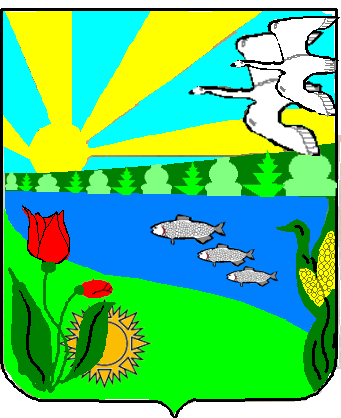 Волгоградская областьПОСТАНОВЛЕНИЕ      	        Администрации  Песковатского сельского поселенияГородищенского муниципального района«08» ноября 2018  г.                                         №    79                                                                                          «Об утверждении муниципальной целевой программы «Сохранение и развитие муниципальных учреждений культуры, спорта и молодежной политики Песковатского сельского  поселения  на 2019-2021 годы»                 В соответствии с Федеральными законами : - Федеральный закон Российской Федерации от 4 декабря . № 329-ФЗ «О физической культуре и спорте в Российской федерации»;-Федеральный закон от 24 июля . N 124-ФЗ «Об основных гарантиях прав ребенка в Российской Федерации»;- Закон Волгоградской области от 14 июля . 1737-ОД «О культуре и искусстве в Волгоградской области»;-Закон Волгоградской области от 1 июля 2010 года 2079-ОД «Об организации отдыха и оздоровления детей в Волгоградской области»;- Закон Волгоградской области от 10 июля . N 1495-ОД «О физической культуре и спорте в Волгоградской области»;от 06.10.2003г. № 131-ФЗ «Об общих принципах организации местного самоуправления в РФ»   1. Утвердить  муниципальную целевую программу «Сохранение и развитие муниципальных учреждений культуры, спорта и молодежной политики Песковатского сельского  поселения  на 2019-2021 годы»              2.  Постановление № 78 от 14.11.2017 года признать утратившим силу      3. 	Настоящее постановление вступает в силу с 01 января 2019 года.      4. 	Контроль за выполнением настоящего постановления оставляю за собой.Глава Песковатского            сельского поселения			                                              А.А. ТоршинПАСПОРТ ПРОГРАММЫI. Содержание проблемы и обоснованиенеобходимости ее решения программным методомРазвитие позитивных результатов, достигнутых в сфере культуры, спорта и молодежной политики, решение задач, связанных с укреплением материально-технической базы учреждений культуры, искусства, молодежной политики, детского оздоровления и спорта выходят на одно из первых мест в региональной политике.Основной проблемой учреждений культуры, спорта и молодежной политики поселения остается слабая материально-техническая база.В связи с недостаточным финансированием в течение ряда лет не закончен  капитальный ремонт. Здание постепенно ветшает и не соответствуют предъявляемым к ним сегодня нормативным требованиям.Невысокий уровень доходов населения, отсутствие на территории поселения реальных инвесторов и спонсоров не дают возможности привлекать на эти цели средства внебюджетных источников. В настоящее время решить данную проблему возможно лишь программно-целевыми методами за счет средств областного, районного и местных бюджетов.В сфере культуры  Песковатского сельского  поселения действуют 1 «Центр культурного обслуживания», в который входит 1 ДК и 1библиотека. По результатам обследований на сегодняшний день ДК и библиотека, входящие в «Центр культурного обслуживания» требуют дорогостоящего текущего ремонта ,капитального ремонта. Дом культуры  Песковатского сельского поселения, который входит в муниципальное учреждение «Центр культурного, спортивного и библиотечного обслуживания населения Песковатского  сельского поселения» построен в 1954г. и требует капитального ремонта.Проведение капитального ремонта позволит улучшить техническое состояние учреждения культуры, а также обеспечит выполнение нормативных требований, предъявляемых к помещению учреждения культуры, будет содействовать сохранению материальных ценностей и предотвращению чрезвычайных ситуаций. Улучшение материальной базы учреждения культуры приведет к росту числа самодеятельных коллективов, увеличению числа жителей, участвующих в творческих коллективах.При решении задач социально-экономического развития Песковатского сельского  поселения в сфере физической культуры и спорта, одним из приоритетных направлений является воспитание здорового молодого поколения и привлечение взрослого населения к регулярным занятиям физической культурой и спортом.Неудовлетворительные показатели здоровья и физической подготовки детей, молодежи и призывников свидетельствует о наличии ряда нерешенных проблем в сфере физической культуры и спорта. Для решения этих проблем необходимо проведения ряда мероприятий по сохранению и содержанию материально-технической базы.II. Цель, задачи, сроки и этапы реализации программыЦелью программы является приведение технического состояния учреждения культуры, молодежной политики и спорта Песковатского сельского  поселения в соответствие нормативным требованиям безопасности, санитарным и противопожарным нормам.В соответствии с поставленной целью определена задача реализации программы - проведение капитального ремонта учреждения культуры Песковатского сельского  поселения, сохранение и развитие учреждения культуры, молодежной политики и спортаОбщий срок реализации программы рассчитан на 3 года - с 2019 по 2021 год.III. Система программных мероприятийМероприятия программы предусматривают:- проведение капитального ремонта учреждения культуры в Песковатском  сельском  поселении за счет средств областного и местных бюджетов.- мероприятия по сохранению и содержанию материально-технической базы учреждения-  сферы культуры, молодежной политики, физической культуры и спорта.IV. Механизм реализации программыЗаказчиками по капитальному ремонту учреждения культуры в Песковатском  сельском  поселении выступают органы местного самоуправления.На заказчика возлагаются функции по организации и координации выполнения программы. Мероприятия по сохранению и развитию учреждения, подведомственных Песковатскому сельскому поселению  осуществляются самим учреждением за счет средств местного , районного и областного бюджетов.Порядок финансирования программы разрабатывается и утверждается администрацией Песковатского сельского  поселения Городищенского муниципального района Волгоградской области.Реализация программы осуществляется посредством заключения муниципальных контрактов по итогам проводимых открытых аукционов.V. Ресурсное обеспечение программыДля реализации программы необходимо 7 048,92 тыс. руб., (см. Приложение 1,2 ) в том числе:в 2019 г. областной бюджет – _0,00 тыс. руб.                 районный бюджет – 0,00 тыс.руб.                 поселковый бюджет – 2352,68 тыс.руб.в 2020 г.  областной бюджет – _0,00_ тыс. руб.                 районный бюджет – 0,00 тыс.руб.                 поселковый бюджет – 2343,99 тыс.руб.в 2021 г. областной бюджет – 0,00_ тыс. руб.                 районный бюджет – 0,00 тыс.руб.	  поселковый бюджет – 2352,25 тыс.руб.Финансирование программы предполагается осуществлять за счет средств областного (при утверждении областной программы) и местного бюджета.VI. Финансово-экономическое обоснование программыСредства на проведение капитального ремонта в поселковом учреждении  культуры в размере 945 тыс.руб. рассчитаны согласно проектно-сметной документации, составленной МУК «Управление капитальным строительством и техническим обеспечением деятельности органов местного самоуправления Городищенского муниципального района».VII. Оценка социально-экономическойэффективности реализации программыВ результате осуществления намеченных программных мероприятий будет значительно укреплена материально-техническая база учреждений культуры и спорта.Это окажет существенное влияние на повышение безопасности объектов культуры и спорта, сокращение аварийных ситуаций в конструкциях несущих элементов зданий и инженерных систем, соответствие объектов требованиям санитарных норм и правил, предписаний органов противопожарной безопасности по эксплуатации зданий сельских учреждений культуры.Укрепление материально-технической базы учреждений культуры  и спорта улучшит качество услуг, предоставляемых населению, обеспечит устойчивое развитие сельских поселений, а также создаст хорошую основу для дальнейшего развития и совершенствования сферы культуры  и молодежной политики в поселении.Осуществление программных мероприятий в сфере физической культуры и спорта приведет к увеличению доли населения, регулярно занимающегося физической культурой и спортом, обеспечит полноценный досуг населения, путем создания условий для подготовки спортсменов, проведения межпоселенчиских, районных и областных соревнований, повысит спортивный престиж поселения.Приложение 1.Перечень мероприятий по проведению капитального и текущего ремонтов в поселковом учреждении культуры Песковатского сельского поселения Городищенского муниципального районаПриложение 2.Мероприятия по содержанию и развитию МКУ « Центр культурного, спортивного и библиотечного обслуживания Песковатского сельского поселения»ПЕСКОВАТСКОЕ СЕЛЬСКОЕ ПОСЕЛЕНИЕ ГОРОДИЩЕНСКОГО МУНИЦИПАЛЬНОГО РАЙОНА ВОЛГОГРАДСКОЙ ОБЛАСТИМуниципальная целевая программа«Сохранение и развитие муниципальных учреждений культуры,спорта и молодежной политики Песковатского сельского  поселенияна 2019-2021 годы»	2018 г.Наименование      ПрограммыМуниципальная целевая программа «Сохранение и развитие муниципальных учреждений культуры, спорта и молодежной политики Песковатского сельского  поселения на 2019-2021 годы»  (далее - Программа)Администратор целевой программыОснования для принятия решения по разработке программы-Закон Российской Федерации от 09.10.1992 N 3612-I «Основы законодательства Российской Федерации о культуре» (с изменениями от 29.12.2006);-Федеральный закон Российской Федерации от 4 декабря . № 329-ФЗ «О физической культуре и спорте в Российской федерации»;-Федеральный закон от 24 июля . N 124-ФЗ «Об основных гарантиях прав ребенка в Российской Федерации»;- Закон Волгоградской области от 14 июля . 1737-ОД «О культуре и искусстве в Волгоградской области»;-Закон Волгоградской области от 1 июля 2010 года 2079-ОД «Об организации отдыха и оздоровления детей в Волгоградской области»;- Закон Волгоградской области от 10 июля . N 1495-ОД «О физической культуре и спорте в Волгоградской области»;- проект областной долгосрочной целевой программы «Развитие материально-технической базы сельских (муниципальных) Домов культуры и библиотек Волгоградской области на 2011-2015 годы»;- Постановление Главы Администрации Волгоградской области от 16.12.2008 года № 1713 «О дополнительных мерах по повышению уровня безопасности использования зданий и сооружений социально-культурного назначения на территории Волгоградской области»;- Распоряжение Правительства РФ от 18.12.2006 N 1760-р «О Стратегии государственной молодежной политики в Российской Федерации»Разработчик целевой программыАдминистрация, центр культуры Песковатского сельского  поселенияИсполнитель целевой программыАдминистрация, центр культуры Песковатского сельского  поселения Цели и задачи Цели:- приведение технического состояния учреждений культуры и искусства, физической культуры и спорта поселения в соответствие с нормативными требованиями безопасности, санитарными и противопожарными нормами;- поддержка и развитие учреждений культуры и искусства, молодежной политики и спорта;- улучшение условий и качества культурно-досуговой работы в учреждениях культуры;- улучшение качества предоставления услуг в сфере детского оздоровления;- сохранение богатого культурного наследия поселения, приобщение к нему широких слоев населения, особенно детей и молодежи, формирование приоритетов преемственности и духовности у подрастающего поколения;- создание условий для сохранения и развития культурного потенциала;- создание необходимых условий различным категориям населения поселения для регулярных занятий физической культурой и спортом; повышение зрительского интереса населения поселка к выступлению спортсменов в соревнованиях различного уровня.Целевые показатели и индикаторы- приведения здания учреждений культуры и искусства, к соответствующим современным нормам и требованиям;- увеличение количества клубных формирований, участников в них; - книгообеспеченность (увеличение количества пользователей библиотек, количества посещений библиотек, числа книговыдач); - увеличение доли народных и образцовых коллективов, в том числе фольклорных, в общем количестве самодеятельных художественных коллективов; - увеличение количества посещений мероприятий;- увеличение количества учащихся, посещающих учреждения дополнительного образования сферы культуры;- увеличение доли населения поселка, регулярно занимающегося физической культурой и спортом, - увеличение количества сельских целевых программ, разработанных учреждениями культуры, молодежной политики и спорта поселенияСроки реализации2019-2021 гг.Ожидаемые результаты реализации Программыи показатели социально-экономической эффективности - укрепление материально-технической базы учреждений культуры и спорта посеелния;- увеличение культурно-досуговых, физкультурно - спортивных мероприятий районного, областного и Всероссийского значений;- увеличение показателя средней книгообеспеченности;- повышение качества предоставления культурных, информационных и образовательных услуг населению поселка;	- развитие самодеятельного народного творчества;- улучшение качества предоставления услуг в сфере детского оздоровления;- увеличение доли населения поселка, регулярно занимающегося физической культурой и спортом, посещающих мероприятия по линии молодежной политики- увеличение численности подростков, участвующих во временном трудоустройствеОбъемы и источники финансирования № п/пНаименование  муниципального учрежденияНаименование мероприятияИсполнительСроки2019тыс. руб.2019тыс. руб.2020тыс. руб.2020тыс. руб.2021тыс. руб.2021тыс. руб.№ п/пНаименование  муниципального учрежденияНаименование мероприятияИсполнительСрокиобл.бпос.б.обл.бпос.б.обл.бпос.б.1МКУ « Центр культурного, спортивного и библиотечного обслуживания Песковатского сельского поселения» Капитальный ремонтАдминистрация поселения, подрядная организация2019-20210,000,000,000,000,000,000,000,000,000,000,000,00Итого:Итого:Итого:Итого:Итого:0,000,00450,00,000,000,00№ п/пНаименование  муниципального учрежденияНаименование мероприятия2019тыс. руб.2020тыс. руб.2021тыс. руб.№ п/пНаименование  муниципального учрежденияНаименование мероприятиям. б.м. б.м. б.1.МКУ « Центр культурного, спортивного и библиотечного обслуживания Песковатского сельского поселения»Содержания учреждения, в том числе: 2352,682343,992352,251.МКУ « Центр культурного, спортивного и библиотечного обслуживания Песковатского сельского поселения»муниципальноезадание662,16673,47681,731.МКУ « Центр культурного, спортивного и библиотечного обслуживания Песковатского сельского поселения»з/п  и начисления административно-хозяйственного персонала1367,521367,521367,521.МКУ « Центр культурного, спортивного и библиотечного обслуживания Песковатского сельского поселения»коммунальные услуги300,00300,00300,001.МКУ « Центр культурного, спортивного и библиотечного обслуживания Песковатского сельского поселения»Прочие нормативные расходы23,03,03,0Итого:Итого:Итого:2352,682343,992352,25